Beoordelingsschema “Maak je eigen weerbericht” 	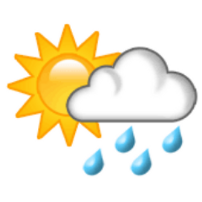 Jullie gaan weerman/weervrouw spelen voor Were Di! Als weerman ga je onderzoeken hoe het weer in elkaar zit en presenteer je vervolgens je bevindingen in een weerbericht.Wat ga je doen?:In tweetallen ga je een weerbericht filmen van minimaal 2 minuten. Hierin vertel je hoe het weer er voor de aankomende uitziet en daarnaast vertel je de kijker hoe deze zaken ontstaan. Hierbij kun je dus denken aan de volgende zaken:Staat er wind? En hoe ontstaat die wind?Is er een hoge of lagedrukgebied? En hoe ontstaat dat?Valt er neerslag? En hoe ontstaat die neerslag?Welke temperatuur is het? En hoe meet je die temperatuur?Is er onweer? En hoe ontstaat onweer?Etc.Waar krijg je punten voor:Veel succes!Thema:Punten:Opbouw (is de opbouw in volgorde van tijd)2Inhoud (geeft je weerbericht informatie over het weer van de komende dagen en vertel je daarnaast hoe het weer ontstaat)20Netheid (is je weerbericht netjes en overzichtelijk gemaakt)2Originaliteit van het weerbericht (geen standaard weerbericht, eigen ontwerp gebruikt)10Aantrekkelijkheid van het weerbericht (past je tijdlijn binnen het thema de Efteling, ziet het er mooi uit)5Brongebruik (gebruik je bronnen die betrouwbaar zijn)1Totaal:25